Top of FormПријаве за учеснике манифестације „Јевремова - улица сусрета"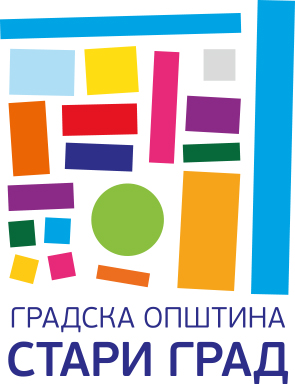 Назив учесника манифестације: ________________________________________________________Контакт особа (име, презиме, функција): ______________________________________________________________Контакт телефони:_____________________________________ *Пожељно је написати и фиксни и мобилни Е-mail адреса организације или контакт особе: _______________________________________________________Делатност учесника: _______________________________________________________ Врста и садржај материјала за излагање на манифестацији: * _______________________________________________________*НАПОМЕНА: Уз пријаву обавезно приложити фотографију врсте и садржаја за излагање Да ли имате свој:       ШТАНД                         ДА             НЕ                                     ПУЛТ (СТО)                  ДА             НЕ                                     КЛУПУ                          ДА             НЕ Молимо наведите димензије: ___________________________ХВАЛА!НАПОМЕНА: Организатор задржава право да одреди позицију штанда, о чему ће сваки учесник бити благовремено обавештен.